«8 марта – Международный женский день».                                                                                                   Выполнили: Астанина Е.А.                                                                                                                         Казакова Т.А.06.03.2023г. для второй младшей группы№2 «Капитошка» был проведен праздник: «8 марта», посвященный Международному женскому дню. Это необыкновенный праздник – весенний, женский! Все мамы и бабушки в эти дни просто расцветают! На праздник пришли мамы, бабушки и сестры. Дети рассказывали стихи, танцевали, пели, а также были проведены конкурсы с участием мам и бабушек. На протяжении всего праздника стояла теплая и дружественная обстановка. В конце праздника ребята подарили мамам подарки, а мальчики вручили небольшие сувениры своим девочкам. 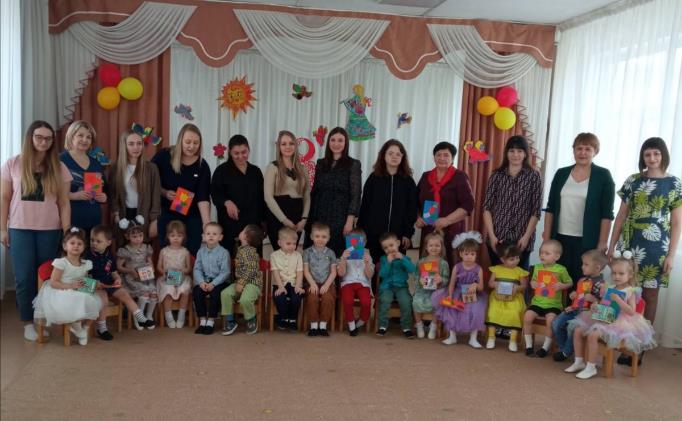 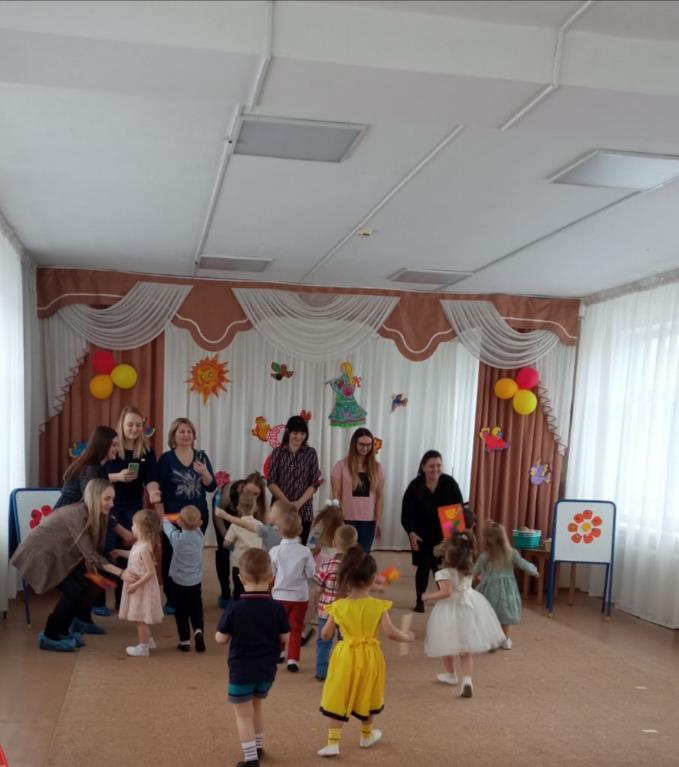 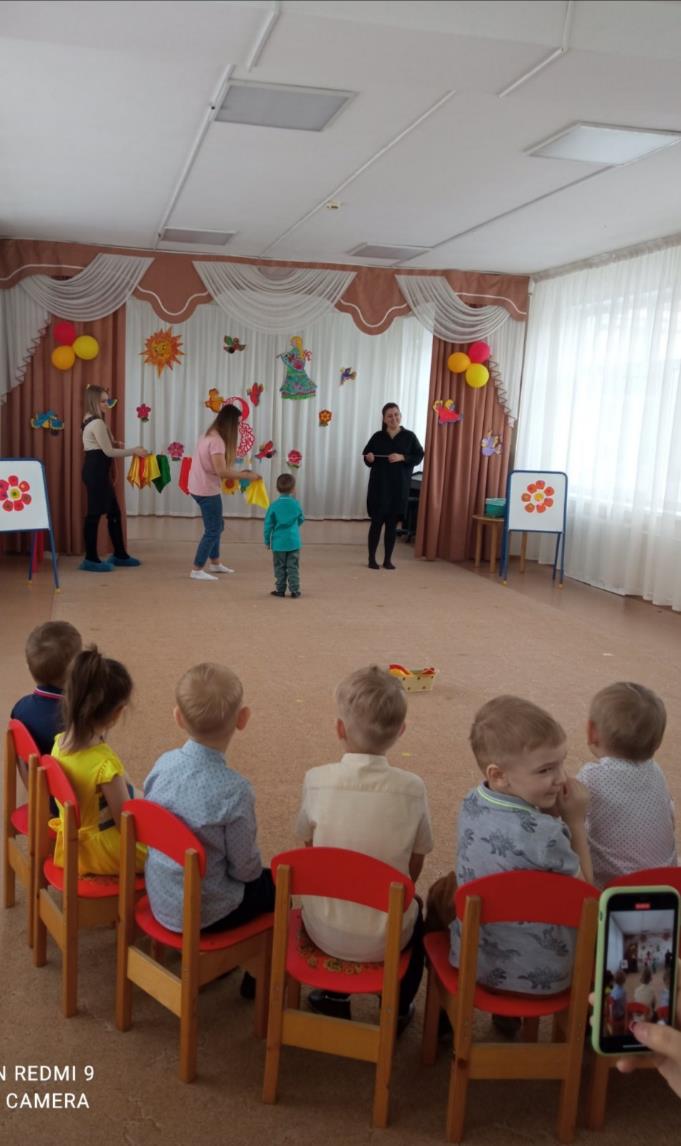 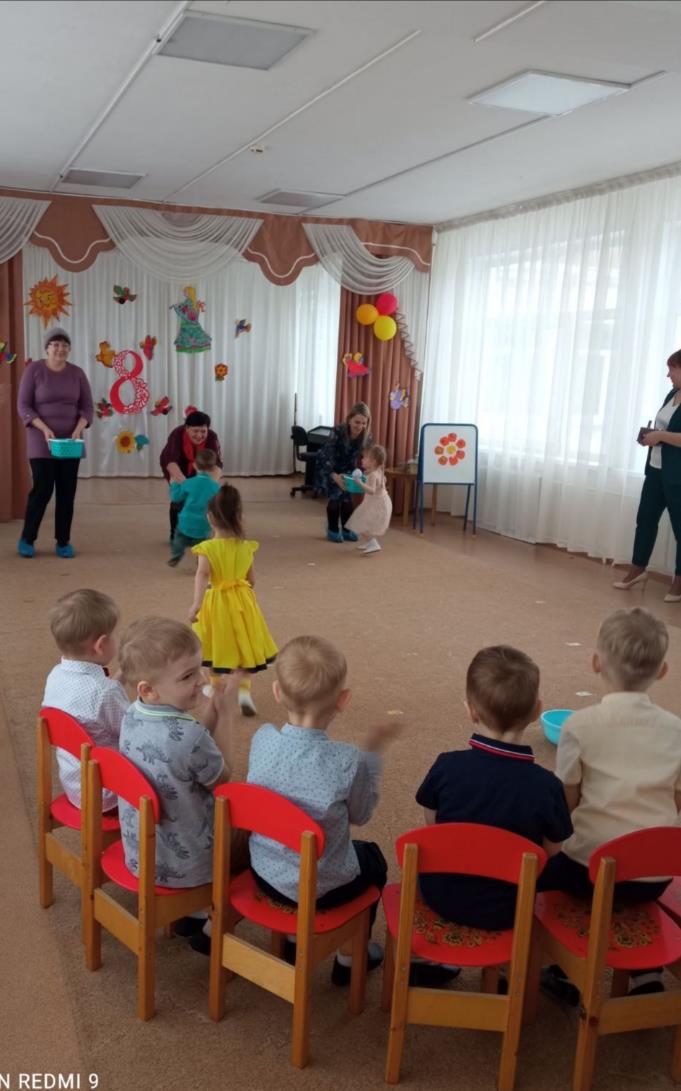 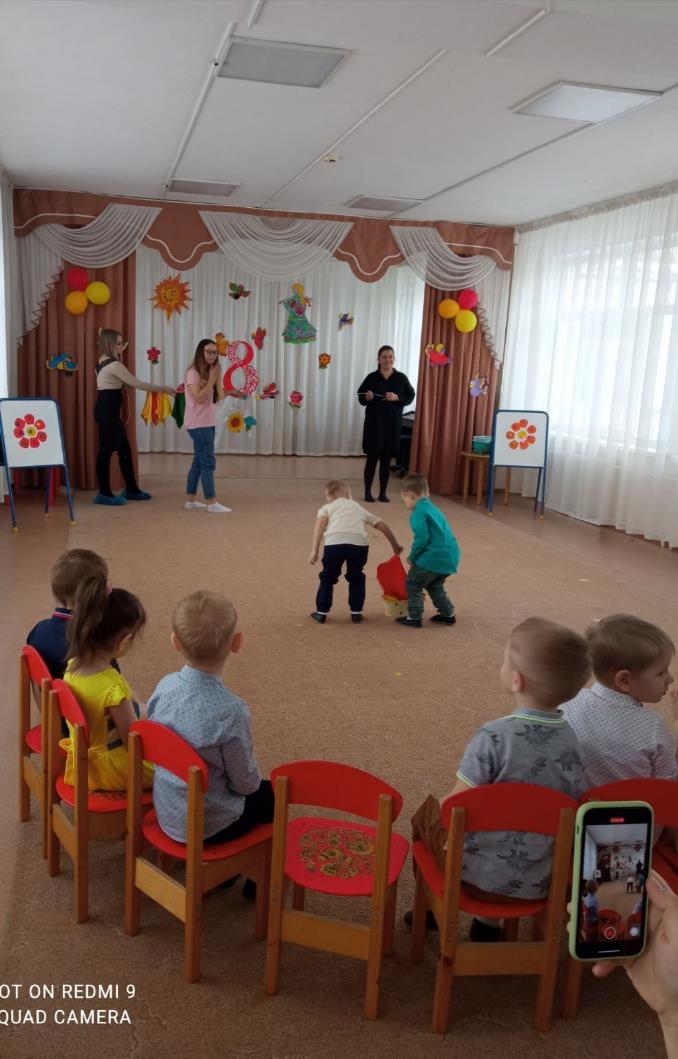 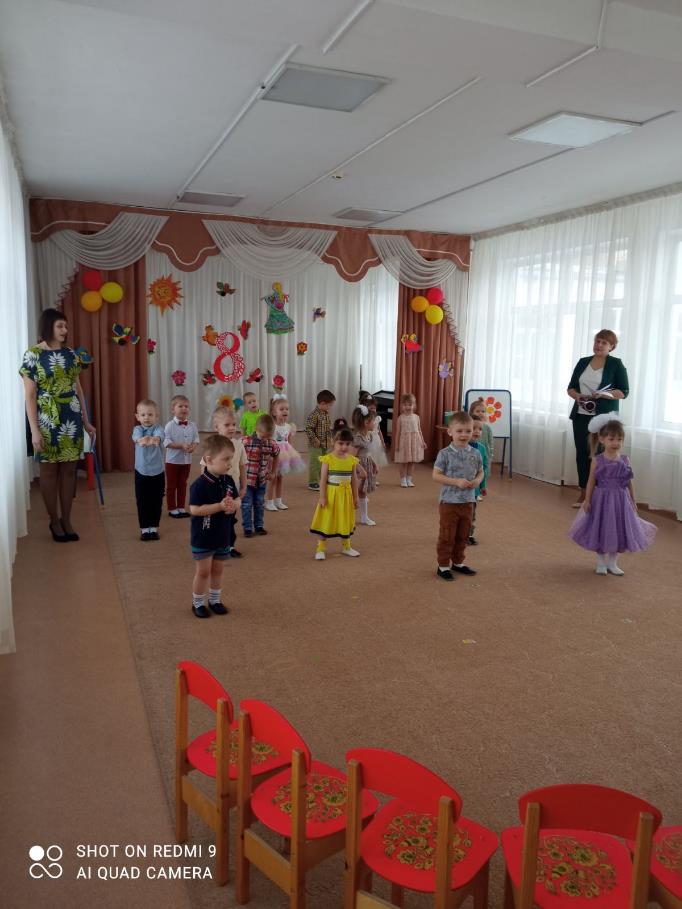 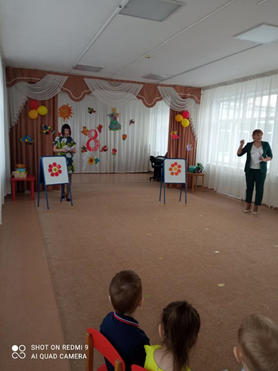 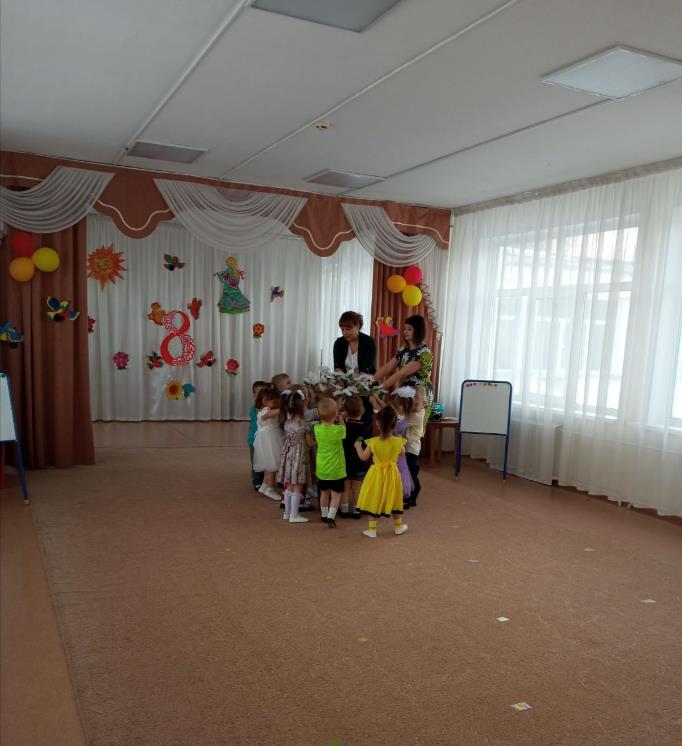 